	India’s comments submitted by the expert from India for the 06 series of amendments to Regulation No. 10 (Electromagnetic compatibility)          Document no ECE/TRANS/WP.29/GRE/2018/05The text reproduced below was prepared by the experts from India to propose change in the                    UN Regulation 10 (Electromagnetic compatibility). This proposal is to change a figure as per                 EMC-TF document GRE-TF-EMC-12-06e R10.06_Consolidated_Rev4. India’s proposals are marked in strikethrough for deletion of existing text and in bold italic text in blue colour for addition of new text.A.   PROPOSALA1) Annex 6, Appendix 1, figure replace: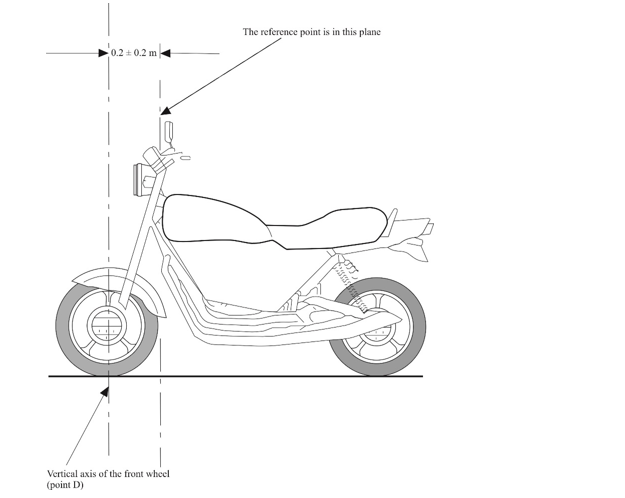 By 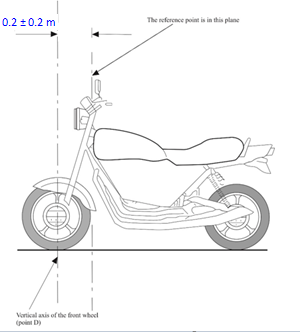 B)  Justification To align as per Annex 6 – Appendix 1 figure 1 “Three wheeled vehicle” This was accepted in EMC-TF and was incorporated in in GRE-TF-EMC-12-06e R10.06_Consolidated_Rev. 4                     dated 22.01.18-----Transmitted by the expert from the IndiaInformal document GRE-79-21(79th  GRE, 24 - 27 April 2018,agenda item 7(a))